                       «Город детства»Выпускной бал подготовительной группы №5                    25 апреля 2014 год# Торжественные фанфары.  Затем ф/г сказочного вступленияЗвучит ф/г:    Не в заморском царстве, не в дальнем государстве,                         Не за высокими горами….А среди обычных людей         Жили-были садовницы – Дарья Борисовна и Яна Владимировна.         И был у них сад.  Это был необыкновенный сад!# Вбегают несколько детей в шапочках-цветахДети:   - Как в нашем садочке не растут цветочки, ягодки-грибочки!             - Зреют там мальчишки в курточках, штанишках.             - И цветут девчонки в платьицах, юбчонках.# 1 Девочка поливает из лейки:  Вот так сад! Ну и сад, в нём полным-полно ребят! Садовницы своих деток очень любили, каждый день их поливали, умывали, кормили, учили, гулять водили!  Хором:   И с сорняками воевали!Мальчик (под ф/г):  Да! Терпения им хватало:  они с ребятами в игры играли, чтобы все сорняки заглушить, а хорошим росткам дать жить. (Цветы в хороводике)2 Девочка:  Дни и месяцы идут, детки всё растут, растут…..                       Выросли большими – вот такими!	И сказали:Хором:  Нам на грядке тесно, слишком мало места.3 Девочка:  И с садовой грядки спрыгнули ребятки.                      Были как цветочки, ягодки, грибочки…….                      А сейчас на празднике – будущие первоклассники! (Убегают)#  Торжественный вход – вальс «Анна» и встают парами в три колонныСтихи:    Нарядился детский сад – не узнаешь прямо.        - Мальчик                Самый лучший свой наряд надевает мама.                И наглаженные брюки, чисто вымытые руки,                И волненье…Просто нас провожают в первый класс!Если честно разобраться, как же нам не волноваться?Сколько лет мы здесь прожили, и играли, и дружили.Вместе строили заводы, замки, башни и мосты.Из конструктора и глины небывалой красоты!               Ели вкусные обеды, спали в спальне в тихий час.               И морозною зимою птиц кормили мы не раз!               Отвечали на занятьях, сказку слушали в тиши,               Были шумные, смешные, озорные малыши.Улетаем мы сегодня, словно птицы из гнезда.Жаль, приходиться прощаться с детским садом навсегда!И сегодня, в день прощальный, мы не будем унывать!Детский сад наш долго будем добрым словом вспоминать! #  Песня на точках «Страна волшебников» (К.47.2)  и на стульяСтихи:  Готовы мы учиться и школьниками стать.              Хорошие отметки готовы получать.Встречай скорее, школа, ты новых дошколят,Смотри, как с нетерпеньем глаза у нас горят!                    Мы школьные уроки с большим  волненьем ждём.                    И встречу с умной книгой, и с первым букварём!Здравствуй, школа, здравствуй, школа!Шире двери открывай. И цветами, и звонками первоклассников встречай! #   Общий  танец мальчиков «Ай-ай-ай»  и сели НА СТУЛЬЯ                            Выбегают девочки с игрушкамиДевочки:  Мишка лапой слёзы вытирает,                              Грустно-грустно смотрит на ребят.                   Куклы почему-то не играют,                   В уголке тихонечко сидят.Мячик, что не катишься вприпрыжку?Зайка, свесив уши, загрустил….Мне пора с игрушками проститься –Скоро в школу я должна идти.                   Наши тайны в сердце сохраните,                   То, что доверяли только вам.                   А потом их щедро подарите                   Озорным весёлым малышам! (Сажают игрушки на столик и машут им)# Колыбельная с игрушками – танец девочек  «Колыбельная» А. Варум                                                                         Мальчик:   Мы мальчишки-джентльмены, шляпы папины надели,                      Вам покажем мастер-класс, полюбуйтесь вы на нас!#   Танец мальчиков в шляпах (с тросточками)  «Итальяно» и на стулья                                                                              Мальчик (очень весело):     С друзьями жалко расставаться,                                                      Но я надеюсь вас встречать,                                                     Когда в нашу группу «Колобок и Ко»                                                     Буду внуков провожать!          С двух сторон  выходят  2 старика и 2 старушки 1 Дедушка:  Аня, здравствуй! Ты ли это? Как я нашей встрече рад!                        Я так часто вспоминаю наш любимый детский сад!1 Бабушка:  Здравствуй, я ведь тоже рада, что узнал меня, дружок!                       Помнишь, мы не поделили в младшей группе пирожок?1 Дедушка:   Пирожки на славу были, хороши, так хороши,                         До сих пор их вспоминаю, мы их ели от души!2 Дедушка: Я, помню, плакал каждый день, все маму ждал, в окно глядел,
                     Плюшевого мишку приносил, и целый день я с ним ходил.2 Бабушка: Да что вы, мы не ходили, в колясках нас возили.
                      На ручках часто мы сидели, ногами топать не хотели!                       А если мы не спали, на ручках нас качали,
                      Послушав «баюшки-баю» мы глазки закрывали.1 Дедушка: А помните, я из песка  большие строил города?1 Бабушка: Ой, мальчики, не надо! Мы все куличики пекли,
        Не очень гладко, как могли, и с вами мы играли, друг друга угощали!2 Бабушка:  Ах, какие были годы!  Не вернуть их, не догнать,                      Даже в старости почтенной будем садик вспоминать!1 Дедушка:    Как играли, как шалили, как не слушались порой.Вместе:   Долго-долго будем помнить,  тебя садик дорогой!  (обнимаются) 2 Дедушка:   Совсем как эти малыши, внучат в наш садик привели!  # Входят малыши. Читают стихи.  Танцуют танец. Поздравление.   Уходят. # Песня «Мы – маленькие звёзды»  и на стульяРебёнок:  Недавно тебе говорили «малыш», порой называли «проказник»,                    Сегодня гостей ты всех удивишь и сказку подаришь на праздник!           Мы в городе детства в театр играли, смотрите, какими артистами стали!                             Сценка «Портфель – теремок»Ребёнок:   Стоит в поле теремок, теремок,  он ни низок, не высок, не высок!                     Есть замочек у него, видно, нет здесь никого.                    Я замочек отомкну, и у терема спрошу:                 «Кто, кто в теремочке живёт?  Кто, кто в невысоком живёт?»                 Нет ответа, всё молчит, теремок пустой стоит!..Вот идёт сюда пенал:.                   Пенал:    Старый кожаный пенал, 
                Разных ручек повидал:
                И простых и многоцветных, 
                И вполне себе заметных, 
                И цветных карандашей
                Для веселых малышей, 
                И линейки и резинки, 
                Разноцветные точилки, 
                Пара ножниц для бумаг, 
                Каждому из них он рад. 
                Чертят, пишут и рисуют, 
                Нам без них никак нельзя.
                Ведь  учиться помогают
                Эти верные друзья. Ой, куда же я попал?  Кто, кто в теремочке живёт? Кто, кто в невысоком живёт?Нет ответа, не слыхать, буду жить здесь, поживать!Ребёнок:  А затем букварь пришёл, речь такую он повёл: Букварь выходит:  Я самый главный в сказке  Царь,                                    И все зовут меня – Букварь!#   Букварь поёт песнюБукварь:  Стоит терем-теремок, он не низок, не высок.                   Эй, замочек, отомкнись, кто живёт здесь, отзовись!Ребёнок:   Вышел на порог Пенал, Букваря к себе позвал.Пенал:   Будем мы с тобой дружить,  будем здесь с тобою жить!Ребёнок:  Тут тетради прибежали, в Теремок проситься стали.Тетради:   Тетради в портфеле шуршали,
                   Что в жизни важнее, решали.
                   Тетрадка в линейку бормочет:
                    - Грамматика!
                   А в клетку тетрадка ворчит:
                   - Математика!
                   На чем примирились тетрадка с тетрадкой,
                   Для нас до сих пор остается загадкой.Тетради:   В школе детям мы нужны, с вами вместе жить должны!Ребёнок:   Карандашики бегут, в Теремочке все их ждут!  Карандаши:  Спят в коробке малыши, малыши – карандаши.                          Красный, жёлтый, голубой... Выбирай себе любой.
                          Нарисуем вместе дом, будем жить с тобою в нём.
                          Пусть над домом будет солнце, чтоб светило к нам в оконце.
                          А по небу – облака, к нам бегут издалека.
                          А внизу ручей, трава, и на дереве – листва.                          Это всё карандаши - рисовали о души!                                             
Пенал:   Пенал крышку приоткрыл и к себе их пригласил!Пятёрки:   Появились тут Пятёрки,Четвёрки: А за ними и четвёрки!Все:    Радуется Теремок, открывается замок!Ребёнок:  Вдруг плетутся рядом Двойка с Единицей!Двойка с Единицей:   В Теремочке мы хотим тоже поместиться.Ребёнок:  Но Пенал суровый на пороге снова,                   Закрывает дверь он, говорит им строго:Пенал:   Вы не торопитесь, вы нам не годитесь!                Вас к себе не пустим, уходите прочь!Ребёнок: Вот замочек щёлкнул, Теремок закрылся. Он кого-то ждёт.                   Проходила мимо девочка Алина. Портфель-Теремок для неё готов!Алина:   Я портфель возьму, в школу с ним пойду.                Буду в школе я учиться и оценки получать,                Постараюсь заниматься на 4 и на 5!                                                     Поклон        #    Танец  с тканью – 4 парыВедущий:  У нас на празднике – первоклассник Петя! Давайте же проводим Петю в первый класс!...#  Песня на точках «Дошколята»  (стр. 25) и на стульяНачнётся все со школьного звонка: Дорога к звёздам, тайны океана. Всё будет, поздно или рано, Всё впереди, ну а пока, пока мы  помечтаем! Вот спешат, идут года. Будет мне семнадцать.     Кем работать буду я? Чем буду заниматься?                                                     Сценка «Мечты»  (в костюмах и с атрибутами)
1(девочка):   Вот когда я подрасту, сразу замуж я пойду.                       Мужа выберу, как папа, чтоб встречал меня у трапа,                       Ах… забыла я сказать, буду в небе я летать.                        Стюардессой стать хочу, в самолете полечу!2(мальчик): Бизнесменом буду я, пусть меня научат!
                       Маме шубу я куплю, папе - «Джип» покруче! 
3(девочка): Бизнесменом хорошо, а моделью лучше! 
                     На показах быть хочу, пусть меня научат!
                     Чтоб корону получить, красотой весь мир сразить!
4(мальчик): Ну, модель, ну что такого? Что нашла ты в ней крутого? 
                       А вот я работать буду президентом нашим.                           Запрещу по всей стране манную есть кашу.                                                     Страной всей буду управлять. Всем зарплаты прибавлять.5(мальчик):  Мечтаю стать главою БАНКА,                            Весь мир чтобы безумно удивить:                            Купить билет на дальнюю планету,                            И маму в космос на тарелке прокатить!6(мальчик): Стать архитектором мечтаю, построить город без углов.                          Мечту сейчас осуществляю: Дома рисую из кругов.                          Дом построю без угла, Мама, сбудется мечта!                                             Как раньше не сможешь, любя, в угол поставить меня!.. 7(девочка):   А я хочу быть просто хорошим человеком,                                                         Чтоб в ногу весело шагать нам с наступившим веком!                                        Побольше знать, поменьше спать, девчонок в школе защищать,                                       Быть вежливым везде, всегда! И не злиться никогда!                                     8(девочка): Интересуют вас, ребята,  кого-то слава иль зарплата.
                     А у меня своя мечта, в ней простая красота.
                     Я хочу стать педагогом, пусть все удивляются.
                     Ведь с детсада и со школы все и начинается.                     Я буду воспитателем, и этому я рада.                     Поверьте, это для меня – высшая награда!                     Малышом в детсад приходят и артистка и банкир,
                     А потом себя находят, чтобы покорить весь мир!
Нет почетнее работы! Нет профессии нужней,
Каждый день дарить заботу - что же может быть важней?!1(девочка): На сто процентов ты права, Все:  Детский сад - всему глава!   1(девочка):  Мы стихи вам прочитали, хлопайте, старайтесь.
                           Это вы нас воспитали,
   Вместе:   Вот и разбирайтесь!    Сели на стулья#  Танец общий с голубямиВедущий:  А теперь давайте заглянем в одну семью, там живёт ученик Федя….           Сценка «Опять двойка» (мальчик и две девочки)
                                                                                                   Поклон# Весёлый оркестр ДМИ#   Звучат фанфары. Выходят 4 ребёнка. Ну, вот и все! Прощай мой детский сад,
 С тобой уходит детство понемногу,
 Воспоминанья детства сберегу,
Частицу их возьму с собой в дорогу. Мы свой хороший детский сад любить не перестанем,
 И все же мы прощаемся, ведь мы большими стали!Прощайте все, кто нас любил, учил играть, писать,
Лепить, и танцевать и петь, помог умнее стать!Мы не забудем ваших рук, их нежное тепло.
Мы здесь познали слово «друг».
И «счастье», и «добро»!Настает прощальная минута,
Просим вас: не забывайте нас!
Вместе с нами вальс грустит, как будто,
Наш последний, наш  прощальный вальс!#  Вальс «Анастасия» - 4 пары                           Все дети встают полукругомСтих:  Мы покидаем детский сад, как воробьишек стая,            И даже дворник загрустил, дорожки подметая..            Сегодня всё прощают нам, да вот шалить не хочется,            Нам жаль - дошкольные деньки обратно не воротятся!            Друг другу добрые слова мы шепчем по секрету….            Пусть песня детская сама расскажет вам  об этом!#  Песня полукругом   «Прощальная»  (стр.10)Стихи:  Наш детский  сад любимый – весёлый город детства!               Для нас стал общим домом, где было море света!               Где добрые улыбки нас по утрам встречали,               Где мы не знали грусти, ни скуки, ни печали!Не забудем эти годы, детский сад наш, не грусти! Пожелай своим ты детям в школу доброго пути!          Хоть жалко расставаться, пора с тобой прощаться.          Прими привет от дошколят,Вместе:   Прощай, любимый детский сад!    #  Дети через центр парами выходят из зала  за цветами#  Фото-слайды и фильм «Кем стать?» #   Торжественный вход с цветами, встают полукругом Вед. 1:  Ребята, вы так повзрослели,    (Как вариант)
               В детсаде вы столько узнали…
               В мир новый откроем вам двери,
               Чтоб в школу вы смело шагали!
Вед. 2: Мы вас никогда не забудем,
              И помнить, и ждать всегда будем!
Дети:    Спасибо всем, кто нас учил,
               Кто нас кормил, и кто лечил,
               И тем, кто просто нас любил!
Все Дети:    Поклон  Вам и спасибо!
1.  Знают взрослые и дети, что руководить непросто.
      Безупречной Первой леди, нашей милой, нашей строгой
      За заботу о детишках, за уют, за имидж сада
      Хором говорим: "Спасибо! С Вас писать картины надо".
2. Чтоб деток верно воспитать, необходимо много знать.
     Знать нужно психологию и знать физиологию,
     Быть докой в педагогике, риторике и логике.
     Но главное, чтоб методистом быть, детишек надобно любить! 
3.  Нелегко быть педагогом, малышей учить.
     Нужно здесь не столько строгим, сколько чутким быть.
     Нежно, ласково направить, улыбнуться, подбодрить,
     Кое-что помочь исправить или снова объяснить.
     Повторить не раз, не дважды, закрепить еще раз пять...
     Словом, далеко не каждый педагогом может стать! 
4.  Хорошее слово “помощник”, игрушки поможет собрать,
    Поможет ребятам раздеться, тихонько уложит в кровать.
      С зорьки ясной до темна в нашем садике она.
      Кто обед нам принесет и посуду приберет?
      Нашей группы нету краше, чисто и светло вокруг!
      Может быть, у няни нашей и не 2, а 10 рук? 
5. Кто учил нас кушать ложкой, справиться с любой застежкой,
    Кто читал стихи и сказки, пластилин давал и краски?!
СпасИБО нашим первым воспитателям, за то, что были к малышам внимательны!    
6. «Фа» от «Соль» не отличаем, дан не каждому талант,     Но нас это не смущает, в садике есть музыкант.     В мамин день и в папин праздник, в Рождество иль в Новый год     Даже маленький  проказник лихо песенку споёт!  
7: Кто молодой, активный, любит уроки спортивные?
     Может и Осенью быть Золотой, Клоуном Клепой и Бабой Ягой.
     Бегает с нами, в "Ловишки" играет. Все ребятишки её обожают.
    
8. Этот доктор учит деток без ошибок говорить,Мы его должны за это, дружно поблагодарить!Я открою вам секрет – Этот  доктор – логопед!9: Ещё  спасибо  докторам: вы берегли здоровье нам,    Вы с нами ласковыми  были, и витаминками кормили.    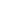 10: За солнечную кашу, за плов и за котлеты,
      И сытые животики наши, за самые вкусные в мире обеды
      Спасибо, мы дружно вам скажем! 
11: Очень сложная задача, чтобы что-нибудь достать
      Талант нужен и удача вещь детсаду отыскать.
       Не под силу нынче даже и богам хозяйство весть.
       Для того в детсаде нашем и завхоз хороший есть.
12: Чистые полотенца для носиков-щёчек,
       Сухие простынки для сладкого сна –
       Всё это работа натруженных ручек,
       Хоть незаметна бывает она.
Не порошок из телерекламы,
Не суперстиралка и не вода,
А наши прачки все это время,
Заботилась, чтобы была чистота.
За это спасибо мы скажем им дружно!
Ведь быть аккуратными важно и нужно!


13: За то, что на праздниках были всех краше,
      Спасибо кастелянше нашей.       14:  А занятия рисования, все мы любим посещать,       И портреты и пейзажи, научились рисовать!            Кистью и карандашами или яркими  мелками,  Сможем  всё нарисовать, на оценочку,  на  пять!15:  Большое спасибо за чистоту и  порядок мы говорим  Надежде Павловне,    Елене Юрьевне и Марии Павловне.                 Несколько детей - для воспитателей:    Говорят, что в детство нет пути обратно.    Вспоминать о детстве нам всегда приятно.    Только путь обратный знаем точно мы:    Это воспитательницы добрые мои.    Кто навек прописан на планете детства?    У кого игрушек полное наследство?    Кто расскажет сказки обо всём на свете?    И кого так нежно любят наши дети?    Мудрые и нежные мамы-воспитатели,    К каждому ребёнку вы так всегда внимательны!    Скоро ваши дети вырастут большие,    А вы с новой группой – вечно молодые!Вы нас взяли малышами, четыре года были с нами.              Воспитатели, как мамы нас любили, обучали.   Мы вас очень-очень любим            Вместе:    Никогда вас не  забудем!              # Песня для воспитателей (на скамейке)  «Очень добрый человек»#  Фото  на скамейке в два ряда                                  Слово воспитателя #  Машут руками – звенит звонок.                         Сели на стулья.                                                   Вручение дипломов и подарков.                     Слово родителям. Запуск шаров. 